Профильное обучение– это система специализированной подготовки старшеклассников, направленная на то, чтобы сделать процесс их обучения на последней ступени общеобразовательной школы, более индивидуализированным, отвечающим реальным запросам и ориентациям, способная обеспечить осознанный выбор школьниками своей профессиональной деятельности.Профильное обучение в старшей школе – это средство дифференциации и индивидуализации обучения, когда за счет изменений в структуре содержании и организации образовательного процесса более полно учитываются интересы, склонности и способности учащихся, создаются условия для образования старшеклассников в соответствии с их интересами и намерениями дальнейшего продолжения образования.Для организации индивидуального отбора в 10 профильный класс предоставляются следующие документы:-заявление;-годовые оценки по предметам из Дневник.ру (русский язык, математика) ;-выписка результатов ГИА из ОУ;-копия паспорта ребенка;-копия аттестата;-портфолиоПортфолио выпускника 9-го класса – это1) способ фиксирования, накопления и оценки индивидуальных достижений школьника в определенный период его обучения в 7-9 классах в виде рабочей файловой папки, которая документирует приобретенный опыт и успехи учащегося,2) эффективное средство мониторинга образовательных достижений учащихся,3) собрание личных достижений ученика, которое формируется лично учеником и реально показывает его уровень подготовленности и активности в различных учебных и внеучебных видах деятельности в школе и за ее пределами,4) современная форма оценивания образовательных результатов в учебной, творческой, социальной, исследовательской и других видов деятельности,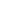 Портфолио как форма фиксирования личных планов и достижений фиксируется в ходе всего образовательного процесса и служит связующим звеном между школой и профессиональными учебными заведениями, вузами; между образовательной сферой и рынком труда. Портфолио учеников средних и старших классов служит инструментом создания индивидуальной образовательной траектории ученика, отражает результаты индивидуальной образовательной активности.Основные цели портфолио выпускника 9-го класса:                                    «Показать все, на что ты способен»· отслеживание, учет, оценивание индивидуальных достижений обучающихся;· активация их разноплановой деятельности, повышение образовательной активности школьников;· индивидуализация образования;Основные задачи портфолио:· формирование умения учиться: ставить цели, планировать и организовывать свою деятельность;· формирование и поддержка учебной мотивации школьников;· организация учебного процесса с учетом личных стремлений и достижений обучающихся;· развитие навыков рефлексивной, оценочной деятельности обучающихся.Прием в профильные 10 классы осуществляется приемной комиссией «Учреждения», в состав которой может входить представитель «Учредителя». В данные классы принимаются обучающиеся, успешно сдавшие экзамены по обязательным предметам и экзамены по выбору, независимо от места их проживания. Преимущественным правом поступления в профильные классы пользуются:
- выпускники 9-х классов, наиболее успешно прошедшие государственную (итоговую) аттестацию за курс основного общего образования;
- победители по соответствующим профильным предметам муниципальных, региональных и федеральных олимпиад;
- обладатели похвальной грамоты «За особые успехи в изучении отдельных предметов» (профильных предметов);
- дети-сироты и дети, оставшиеся без попечения родителей;
- выпускники 9-х классов, получившие аттестат об основном общем образовании с отличиемИндивидуальный отбор обучающихся осуществляется в три этапа:1) первый этап- проведение комиссией экспертизы документов согласно критериям, предусмотренными приложением 3 Портфолио;2) второй этап - составление рейтинга достижений обучающихся по итогам проведения комиссией экспертизы документов;3) третий этап - принятие решения комиссией о зачислении обучающихся в класс (классы) профильного обучения.Обращаем внимание выпускников и их родителей: документы для зачисления в профильные классы могут быть поданы в установленные сроки. Зачисление в профильные классы никак не зависит от регистрационного номера заявления. Комиссия формирует списки обучающихся, подавших заявления и рекомендованных к зачислению (по рейтингу).